6946l'usage : allô version2abCorinne Delvaux nous_______________une différence de___________ dans l’usage du téléphone en France et en Allemagne, _________________________: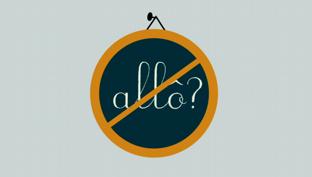 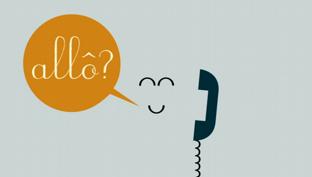 Quand je_______  ________________en Allemagne pour y faire mes____________, il y a donc fort, fort_________________, que mon téléphone a___________pour la première fois, j’ai ____________tout bêtement, comme____________Français le fait : "allô ?". Aussitôt, la réponse de mon interlocuteur a fusé, sur un ton qui dévoilait un certain agacement : "hier auch allô!", "ici aussi allô !". Bon, j’ai________ compris qu’en Allemagne, on ne____________pas au téléphone en proférant un simple "allô ?". Non, en Allemagne, on répond au téléphone,___________dans un cadre purement privé, en assénant son________ de famille. Ainsi j’aurais dû répondre : "Delvaux".

Tout au long des_____________passées en Allemagne, j’ai toujours_______________d’adopter les us et coutumes de mon__________d’adoption, mais cette façon de répondre au téléphone, je n’ai_____________  ___________à m’y faire. Mes amis allemands s’en sont__________ : Mais____________, c’est beaucoup plus simple__________________, on ne__________pas de temps, on est sûr d’avoir fait le bon numéro, ces échanges de "allô ? allô ?" ne riment à rien… Moi,_____________________________.

____________, je trouve ça dur, cette façon d’énoncer sèchement son nom de famille comme ça, mais je__________qu’une chose plus fondamentale me ______________: Quand____________________m’appelle, cette personne s’introduit_________________, elle veut_________________________de moi. Pourquoi serait-ce à moi qui n’ai________  __________________de devoir me présenter la première ? Quand je réponds "allô ?", je manifeste juste ma présence, mon attention et je__________ celui ou celle qui veut me parler se présenter.

______________, les Français ne sont pas les seuls à en faire autant : Les Italiens se présentent en____________"pronto ?", quelque chose comme "présent ?" ; les Espagnols, "digame !" - "_______________ !" ; les Japonais, "moshi moshi". Du Vietnam à l’Égypte, en passant par le Portugal, l’___________________________, l’Islande ou la Russie, la plupart des pays reprennent sous de_________________variantes une sorte de "allô" dérivé du "hello" américain. On_______________d’ailleurs que ce serait Thomas Edison, l'__________________du télégraphe et du phonographe, qui aurait le premier utilisé "hello" au téléphone, lançant ainsi cette pratique.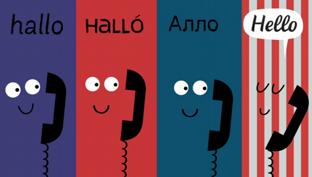 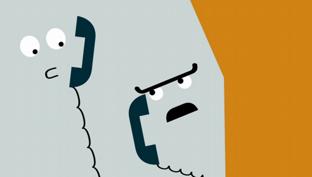 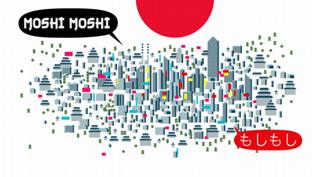 